LE CHAMEAU PETITE COLLECTIONSIZE GUIDE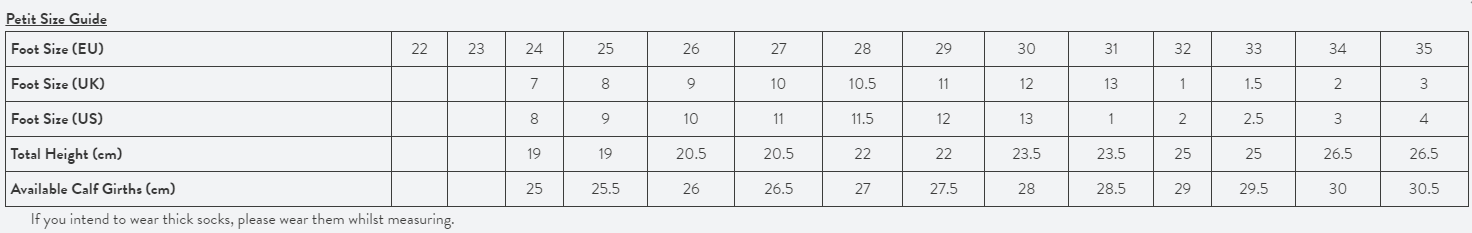 